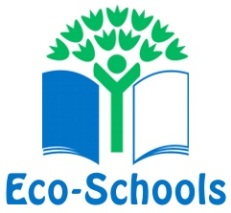 申請年月日：年月日学校名学校名住所住所校長氏名校長氏名電話番号電話番号FAXFAX学校ホームページアドレス学校ホームページアドレス学校のメールアドレス学校のメールアドレス学校創立日学校創立日教員、従業員数教員、従業員数教員　（　　　　　　　　　）　　　　従業員　（　　　　　　　　　）教員　（　　　　　　　　　）　　　　従業員　（　　　　　　　　　）教員　（　　　　　　　　　）　　　　従業員　（　　　　　　　　　）教員　（　　　　　　　　　）　　　　従業員　（　　　　　　　　　）教員　（　　　　　　　　　）　　　　従業員　（　　　　　　　　　）教員　（　　　　　　　　　）　　　　従業員　（　　　　　　　　　）教員　（　　　　　　　　　）　　　　従業員　（　　　　　　　　　）生徒数生徒数1年生(　　　　　　　)(　　　　　　　)2年生(　　　　　　　)(　　　　　　　)3年生3年生(　　　　　　　)校長署名校長署名校長署名地域代表者署名地域代表者署名ステップ１　エコスクール委員会をつくるステップ１　エコスクール委員会をつくるステップ１　エコスクール委員会をつくるステップ１　エコスクール委員会をつくるステップ１　エコスクール委員会をつくるステップ１　エコスクール委員会をつくる1.1　委員会の名称1.1　委員会の名称1.1　委員会の名称1.1　委員会の名称1.1　委員会の名称1.1　委員会の名称1.2　代表者（リーダー）の氏名1.2　代表者（リーダー）の氏名1.2　代表者（リーダー）の氏名1.2　代表者（リーダー）の氏名1.2　代表者（リーダー）の氏名1.2　代表者（リーダー）の氏名1.3　グループのメンバーリスト（用紙が足りない場合は、コピーしてください。）※教員、生徒の人数は自由ですが、メンバーには出来るだけ全学年の代表者が入るようにし、生徒数が教員他大人より多くなるようにしてください。1.3　グループのメンバーリスト（用紙が足りない場合は、コピーしてください。）※教員、生徒の人数は自由ですが、メンバーには出来るだけ全学年の代表者が入るようにし、生徒数が教員他大人より多くなるようにしてください。1.3　グループのメンバーリスト（用紙が足りない場合は、コピーしてください。）※教員、生徒の人数は自由ですが、メンバーには出来るだけ全学年の代表者が入るようにし、生徒数が教員他大人より多くなるようにしてください。1.3　グループのメンバーリスト（用紙が足りない場合は、コピーしてください。）※教員、生徒の人数は自由ですが、メンバーには出来るだけ全学年の代表者が入るようにし、生徒数が教員他大人より多くなるようにしてください。1.3　グループのメンバーリスト（用紙が足りない場合は、コピーしてください。）※教員、生徒の人数は自由ですが、メンバーには出来るだけ全学年の代表者が入るようにし、生徒数が教員他大人より多くなるようにしてください。1.3　グループのメンバーリスト（用紙が足りない場合は、コピーしてください。）※教員、生徒の人数は自由ですが、メンバーには出来るだけ全学年の代表者が入るようにし、生徒数が教員他大人より多くなるようにしてください。学年学年氏　　名氏　　名所　　属所　　属